Verżjoni 10.4, 02/2024 ANNESS ISOMMARJU TAL-KARATTERISTIĊI TAL-PRODOTT<Dan il-prodott mediċinali huwa suġġett għal monitoraġġ addizzjonali. Dan ser jippermetti identifikazzjoni ta’ malajr ta’ informazzjoni ġdida dwar is-sigurtà. Il-professjonisti tal-kura tas-saħħa huma mitluba jirrappurtaw kwalunkwe reazzjoni avversa suspettata. Ara sezzjoni 4.8 dwar kif għandhom jiġu rappurtati reazzjonijiet avversi.> [Għal prodotti mediċinali li huma suġġetti għal monitoraġġ addizzjonali BISS]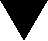 ISEM IL-PRODOTT MEDIĊINALI{Isem ({(Ivvintat) qawwa għamla farmaċewtika}GĦAMLA KWALITATTIVA U KWANTITATTIVA<2.1	Deskrizzjoni ġenerali>> [Għal prodott/i ta’ terapija avvanzata biss] <2.2.	Għamla kwalitattiva u kwantitattiva> [Għal prodott/i ta’ terapija avvanzata biss] <Eċċipjent(i) b’effett magħruf>Għal-lista sħiħa ta' eċċipjenti, ara sezzjoni 6.1.>GĦAMLA FARMAĊEWTIKA<Is-sinjal imnaqqax qiegħed hemm biss biex tkun tista’ taqsamha sabiex tkun tista’ tiblagħha mingħajr tbatija u mhux biex taqsamha f’dożi ndaqs.><Is-sinjal imnaqqax mhuwiex intiż biex tinqasam il-pillola.><Il-pillola tista’ tinqasam f’dożi ndaqs.>TAGĦRIF KLINIKUIndikazzjonijiet terapewtiċi<Dan il-prodott mediċinali huwa għal użu dijanjostiku biss.><{X} huwa indikat <f’ adulti> <fi trabi tat-twelid sa żmien xahar > <fi trabi minn eta’ ta’ xahar sa’ sentejn (2)> <fit-tfal > <fl-adolexxenti> <minn età {x sa y}> <snin> <xhur>.>Pożoloġija u metodu ta’ kif għandu jingħataPożoloġijaPopolazzjoni pedjatrika<Is- <sigurtà> <u> l- <effikaċja> ta’{X} fit-tfal minn età { x sa y} <xhur> <snin> [jew xi kategoriji rilevanti oħra eż. piż, età tal- pubertà, sess] <għadu> <għadhom> <ma ġiex/ma ġewx> determinati s’issa.><M’hemm l-ebda data disponibbli.> <Data disponibbli hija deskritta fis-sezzjoni <4.8> <5.1> <5.2> iżda ma tista’ ssir l-ebda rakkomandazzjoni dwar pożoloġija.><{X} m’għandux jintuża fit-tfal minn età {x sa y} <snin> <xhur> [jew xi kategoriji rilevanti oħra eż. piż, età tal-pubertà, sess] minħabba tħassib dwar <sigurtà> <effikaċja>.> <M’hemm l-ebda użu rilevanti ta’{X} <fil-popolazzjoni pedjatrika> <fit-tfal minn età {x sa y} <snin>, <xhur> [jew xi kategoriji rilevanti oħra eż. piż, età tal-pubertà, sess] <għal indikazzjoni ta’...>.><{X} huwa kontraindikat fit-tfal minn età {x sa y} <snin> <xhur> [jew xi kategoriji rilevanti oħra eż. piż, età tal-pubertà, sess] <għal-indikazzjoni ta'…> (ara sezzjoni 4.3).>Metodu ta’ kif għandu jingħata <Prekawzjonijiet li għandhom jittieħdu qabel tmiss il-prodott mediċinali jew qabel tagћti l-prodott mediċinali><Għal istruzzjonijiet fuq <ir-rikostituzzjoni> <dilwizzjoni> tal-prodott mediċinali qabel jingħata, ara sezzjoni <6.6><u><> <12>.Kontraindikazzjonijiet<Sensittività eċċessiva għas-sustanza(i) attiva(i) jew għal kwalunkwe sustanza mhux attiva elenkata  fis-sezzjoni  6.1 <jew {isem tar-residwu(i)}>.>Twissijiet speċjali u prekawzjonijiet għall-użu[Għal prodotti mediċinali bijoloġiċi, inkludi d-dikjarazzjoni li ġejja:]< TraċċabilitàSabiex tittejjeb it-traċċabilità tal-prodotti mediċinali bijoloġiċi, l-isem u n-numru tal-lott tal-prodottamministrat għandhom jiġu rrekordjati.><Popolazzjoni pedjatrika>Interazzjoni ma’ prodotti mediċinali oħra u forom oħra ta’ interazzjoniMa twettaq l-ebda studju ta’ interazzjoni.><Popolazzjoni pedjatrika><Studji ta’ interazzjoni twettqu biss f’adulti.>Fertilità, tqala u treddigħ<Tqala><Treddigħ><Fertilità>Effetti fuq il-ħila biex issuq u tħaddem magni<{Isem ivvintat} m’għandu <l-ebda effett jew ftit li xejn għandu effett> <effett żgħir> <effett moderat>  <effett qawwi ħafna> fuq il-ħila biex issuq u tħaddem magni.> <Mhux rilevanti.>Effetti mhux mixtieqa<Popolazzjoni pedjatrika>Rappurtar ta’ reazzjonijiet avversi suspettatiHuwa importanti li jiġu rrappurtati reazzjonijiet avversi suspettati wara l-awtorizzazzjoni tal-prodott mediċinali. Dan jippermetti monitoraġġ kontinwu tal-bilanċ bejn il-benefiċċju u r-riskju tal-prodott mediċinali. Il-professjonisti tal-kura tas-saħħa huma mitluba jirrappurtaw kwalunkwe reazzjoni avversa suspettata permezz tas-sistema ta’ rappurtar nazzjonali imniżżla f’Appendiċi V*.[*For the printed material, please refer to the guidance of the annotated QRD template.]4.9	Doża eċċessiva<Popolazzjoni pedjatrika>PROPRJETAJIET FARMAKOLOĠIĊIProprjetajiet farmakodinamiċiKategorija farmakoterapewtika: {kategorija}, Kodiċi ATC: {kodiċi} <mhux assenjat ><{Isem (Ivvintat)} huwa prodott mediċinali bijoloġiku simili. Informazzjoni dettaljata dwar din il-mediċina tinsab fuq is-sit elettroniku tal-Aġenzija Ewropea għall-Mediċini https://www.ema.europa.eu.><Mekkaniżmu ta’ azzjoni><Effetti farmakodinamiċi><Effikaċja klinika u sigurtà><Popolazzjoni pedjatrika><L-Aġenzija Ewropea għall-Mediċini irrinunzjat għall-obbligu li jigu ppreżentati r-riżultati tal-istudji b’ <{Isem (Ivvintat)} > [jew għal mediċini ġeneriċi: <il-prodott mediċinali ta’ referenza li fih {isem tas-sustanza(i) attiva(i)}>]  f’kull sett tal-popolazzjoni pedjatrika fil-{kondizzjoni kif imniżżel fid-deċiżjoni tal-Pjan ta’ Investigazzjoni Pedjatrika (PIP), fl-indikazzjoni mogħtija} (ara sezzjoni 4.2 għal informazzjoni dwar l-użu pedjatriku).><L-Aġenzija Ewropea għall-Mediċini ddiferiet l-obbligu li jiġu ppreżentati riżultati tal-istudji b’ <{Isem (Ivvintat)} >[jew għal mediċini ġeneriċi: <il-prodott mediċinali ta’ referenza li fih {isem tas-sustanza(i) attiva(i)}>] f’wieħed jew iktar kategoriji tal-popolazzjoni pedjatrika fil-{kondizzjoni kif imniżżel fid-deċiżjoni tal-Pjan ta’ Investigazzjoni Pedjatrika (PIP), fl-indikazzjoni mogħtija} (ara sezzjoni 4.2 għal informazzjoni dwar l-użu pedjatriku).><Dan il-prodott mediċinali ġie awtorizzat taħt dik li tissejjaħ skema ta’ ‘approvazzjoni kondizzjonali’. Dan ifisser li għad trid tingħata aktar evidenza dwar dan il-prodott mediċinali.L-Aġenzija Ewropea għall-Mediċini ser tirrevedi informazzjoni ġdida dwar dan il-prodott mediċinali gћall inqas darba fis-sena u dan l-SmPC ser jiġi aġġornat kif meħtieġ.><Dan il-prodott mediċinali  ġie awtorizzat taħt ‘ċirkustanzi eċċezzjonali’. Dan ifisser li minħabba li l-marda hija rari><għal raġunijiet xjentifiċi> <għal raġunijiet ta’ etika> ma kienx possibbli li tinkiseb informazzjoni sħiħa dwar dan il-prodott mediċinali.L-Aġenzija Ewropea għall-Mediċini ser tirrevedi kull tip ta’ informazzjoni ġdida li toħroġ kull sena u dan l-SmPC ser jiġi aġġornat kif meħtieġ.>< Il-prodott mediċinali ta’ referenza li fih {isem tas-sustanza(i) attiva(i)}ġie awtorizzat taħt ‘ċirkustanzi eċċezzjonali’. Dan ifisser li minħabba <li l-marda hija rari><għal raġunijiet xjentifiċi> <għal raġunijiet ta’ etika> ma kienx possibbli li tinkiseb informazzjoni sħiħa dwar dan il-prodott mediċinali ta’ referenza. L-Aġenzija Ewropea għall-Mediċini ser tirrevedi kull tip ta’ informazzjoni ġdida li toħroġ kull sena u dan l-SmPC ser jiġi aġġornat kif meħtieġ skont l-SmPC tal- prodott mediċinali ta’ referenza.>Tagħrif farmakokinetiku<Assorbiment><Distribuzzjoni><Bijotrasformazzjoni><Eliminazzjoni><Linearità/nuqqas ta’ linearità><Relazzjoni(-jiet) farmakokinetika(ċi)/farmakodinamika(ċi)>Tagħrif ta' qabel l-użu kliniku dwar is-sigurtà<Tagħrif mhux kliniku ibbażat fuq studji konvenzjonali ta’ sigurtà farmakoloġika, effett tossiku minn dożi ripetuti, effett tossiku fuq il-ġeni, riskju ta’ kanċer, effett tossiku fuq is-sistema riproduttiva u l-iżvilupp, ma juri l-ebda periklu speċjali għall-bnedmin.><Fi studji mhux kliniċi, l-effetti dehru biss wara esponimenti meqjusa ferm aktar għolja mill-massimu ta’ esponiment fil-bniedem, li juru ftit li xejn rilevanza għall-użu kliniku.><Ma dehrux effetti mhux mixtieqa waqt studji kliniċi, iżda dehru f’annimali f’livelli ta’ esponiment simili għal-livelli ta’ esponiment kliniku u b’rilevanza possibbli għall-użu kliniku kif spjegat:><Valutazzjoni tar-riskju ambjentali (ERA)>TAGĦRIF FARMAĊEWTIKULista ta’ eċċipjenti<Xejn.>Inkompatibbiltajiet<Mhux applikabbli.> <Fin-nuqqas ta’ studji ta’ kompatibbiltà, dan il-prodott mediċinali m’għandux jitħallat ma’ prodotti mediċinali oħrajn.> <Dan il-prodott mediċinali m’għandux jitħallat ma’ prodotti mediċinali oħrajn ħlief dawk imsemmija f’sezzjoni <6.6> <u> <12>.>Żmien kemm idum tajjeb il-prodott mediċinali<...> <6 xhur> <…> <sena> <18-il xahar> <sentejn> <30 xahar> <3 snin> <…>Prekawzjonijiet speċjali għall-ħażna<Għall-kondizzjonijiet ta’ ħażna wara <r-rikostituzzjoni> <d-dilwizzjoni> <l-ewwel ftuħ> tal-prodott mediċinali, ara sezzjoni 6.3.>In-natura tal-kontenitur u ta’ dak li hemm ġo fih <u apparat speċjali għall-użu, għall- amministrazzjoni jew għall-impjant><Jista’ jkun li mhux il-pakketti tad-daqsijiet kollha jkunu fis-suq.>Prekawzjonijiet speċjali għar-rimi u għal immaniġġar ieħor<Użu fil-popolazzjoni pedjatrika><L-ebda ħtiġijiet speċjali <għar-rimi>.><Kull fdal tal-prodott mediċinali li ma jkunx intuża jew skart li jibqa’ wara l-użu tal-prodott għandu jintrema kif jitolbu l-liġijiet lokali.> DETENTUR TAL-AWTORIZZAZZJONI GĦAT-TQEGĦID FIS-SUQ{Isem u indirizz}<{telefon}><{fax}><{e-mail}>NUMRU(I) TAL-AWTORIZZAZZJONI GĦAT-TQEGĦID FIS-SUQ DATA TAL-EWWEL AWTORIZZAZZJONI/TIĠDID TAL-AWTORIZZAZZJONI<Data tal-ewwel awtorizzazzjoni: {JJ xahar SSSS}><Data tal-aħħar tiġdid: <{JJ xahar SSSS}>DATA TA’ REVIŻJONI TAT-TEST<{XX/SSSS}><{JJ/XX/SSSS}><{JJ xahar SSSS}><11.	DOŻIMETRIJA><12.	ISTRUZZJONIJIET GĦALL-PREPARAZZJONI TA’ PRODOTTI RADJUFARMAĊEWTIĊI><Kull fdal tal-prodott mediċinali li ma jkunx intuża jew skart li jibqa’ wara l-użu tal-prodott għandu jintrema kif jitolbu l-liġijiet lokali.>Informazzjoni dettaljata dwar dan il-prodott mediċinali tinsab fuq is-sit elettroniku tal-Aġenzija Ewropea għall-Mediċini https://www.ema.europa.eu <u fuq is-sit elettroniku tal-{isem ta’ l-Istat Membru/ Aġenzija (link)}>.ANNESS II<MANIFATTUR(I) TAS-SUSTANZA/I) BIJOLOĠIKA(ĊI ATTIVA/I U> MANIFATTUR(I) RESPONSABBLI GĦALL-ĦRUĠ TAL-LOTTKONDIZZJONIJIET JEW RESTRIZZJONIJIET RIGWARD IL-PROVVISTA U L-UŻUKONDIZZJONIJIET U REKWIŻITI OĦRA TAL-AWTORIZZAZZJONI GTAL-AWTORIZ FIS-SUQKOndizzjonijiet jew restrizzjonijiet fir-rigward tal-użu siGur u effettiv tal-prodott mediċinali<E. 	OBBLIGU SPEĊIFIKU BIEX MIŻURI TA’ WARA L-AWTORIZZAZJONI JIĠU KOMPLUTI GĦAL <L-AWTORIZZAZZJONI GĦAT-TQEGĦID FIS-SUQ kondizzjonali> <L-awtorizzazzjoni GĦAT-TQEGĦID FIS-SUQ taħt ċirkUstanzi eċċezzjonali>> <MANIFATTUR(I) TAS-SUSTANZA/I) BIJOLOĠIKA(ĊI ATTIVA/I U> MANIFATTUR(I) RESPONSABBLI GĦALL-ĦRUĠ TAL-LOTT<Isem u indirizz tal-manifattur(i) tas-sustanza(i) bijoloġika(ċi attiva/i{Isem u indirizz}><Isem u indirizz tal-manifattur(i) responsabbli għall-ħruġ tal-lott>{Isem u indirizz}<Fuq il-fuljett ta’ tagħrif tal-prodott mediċinali għandu jkun hemm l-isem u l-indirizz tal-manifattur responsabbli għall-ħruġ tal-lott ikkonċernat.>KONDIZZJONIJIET JEW RESTRIZZJONIJIET RIGWARD IL-PROVVISTA U L-UŻU <Prodott mediċinali li jingħata bir-riċetta tat-tabib.><Prodott mediċinali li jista’ jingħata mingħajr riċetta tat-tabib.><Prodott mediċinali li jingħata b’riċetta speċjali tat-tabib.><Prodott mediċinali li jingħata b’riċetta ristretta tat-tabib (ara Anness I: Sommarju tal-Karatteristiċi tal-Prodott, sezzjoni 4.2).><Prodott mediċinali li jingћata b’riċetta speċjali u ristretta tat-tabib (ara Anness I: Sommarju tal-Karatteristiċi tal-Prodott, sezzjoni 4.2).>< Ħruġ tal-lott uffiċjaliSkont l-Artikolu 114 tad-Direttiva 2001/83/KE, il-ħruġ tal-lott uffiċjali għandu jsir minn laboratorju tal-istat jew laboratorju ieħor li jintgħażel għal dak il-għan.>KONDIZZJONIJIET U REKWIŻITI OĦRA TAL-AWTORIZZAZZJONI GĦAT-TQEGĦID FIS-SUQRapporti perjodiċi aġġornati dwar is-sigurtà (PSURs)<Ir-rekwiżiti biex jiġu ppreżentati PSURs għal dan il-prodott mediċinali huma stabbiliti fl-Artikolu 9 tar-Regolament (KE) Nru 507/2006 u, għaldaqstant, id-detentur tal-awtorizzazzjoni għat-tqegħid fis-suq (MAH) għandu jippreżenta PSURs kull 6 xhur.><Ir-rekwiżiti biex jiġu ppreżentati PSURs għal dan il-prodott mediċinali huma mniżżla fil-lista tad-dati ta’ referenza tal-Unjoni (lista EURD) prevista skont l-Artikolu 107c(7) tad-Direttiva 2001/83/KE u kwalunkwe aġġornament sussegwenti ppubblikat fuq il-portal elettroniku Ewropew tal-mediċini.><Id-detentur tal-awtorizzazzjoni għat-tqegħid fis-suq (MAH) għandu jippreżenta l-ewwel PSUR għal dan il-prodott fi żmien 6 xhur mill-awtorizzazzjoni.> KONDIZZJONIJIET JEW RESTRIZZJONIJIET FIR-RIGWARD TAL-UŻU SIGUR U EFFIKAĊI TAL-PRODOTT MEDIĊINALI  Pjan tal-ġestjoni tar-riskju (RMP)Id-detentur tal-awtorizzazzjoni għat-tqegħid fis-suq (MAH) għandu jwettaq l-attivitajiet u l-interventi meħtieġa ta’ farmakoviġilanza dettaljati fl-RMP maqbul ippreżentat fil-Modulu 1.8.2 tal-awtorizzazzjoni għat-tqegħid fis-suq u kwalunkwe aġġornament sussegwenti maqbul tal-RMP.RMP aġġornat għandu jiġi ppreżentat:Meta l-Aġenzija Ewropea għall-Mediċini titlob din l-informazzjoni;Kull meta s-sistema tal-ġestjoni tar-riskju tiġi modifikata speċjalment minħabba li tasal informazzjoni ġdida li tista’ twassal għal bidla sinifikanti fil-profil bejn il-benefiċċju u r-riskju jew minħabba li jintlaħaq għan importanti (farmakoviġilanza jew minimizzazzjoni tar-riskji).<RMP aġġornat għandu jiġi ppreżentat {skont l-iskeda ta’ żmien maqbula mis-CHMP}.><Mhux applikabbli.>< Miżuri addizzjonali għall-minimizzazzjoni tar-riskji > Obbligu biex jitwettqu miżuri ta’ wara l-awtorizzazzjoni Fiż-żmien stipulat, l-MAH għandu jwettaq il-miżuri ta’ hawn taħt:<E.	OBBLIGU SPEĊIFIKU BIEX MIŻURI TA’ WARA L-AWTORIZZAZJONI JIĠU KOMPLUTI GĦAL <L-AWTORIZZAZZJONI GĦAT-TQEGĦID FIS-SUQ kondizzjonali> <L-awtorizzazzjoni GĦAT-TQEGĦID FIS-SUQ taħt ċirkUstanzi eċċezzjonali><Peress li din hi Awtorizzazzjoni għat-Tqegħid fis-Suq kondizzjonali u skont l-Artikolu 14-a tar-Regolament (KE) 726/2004, l-MAH għandu jtemm, fiż-żmien stipulat, il-miżuri li gejjin:<Peress li din hi approvazzjoni taħt ċirkustanzi eċċezzjonali u skont l-Artikolu 14(8) tar-Regolament (KE) 726/2004, l-MAH għandu jwettaq, fiż-żmien stipulat, il-miżuri li ġejjin:ANNESS IIITIKKETTAR U FULJETT TA’ TAGĦRIFA. TIKKETTAR{Isem (ivvintat) qawwa għamla farmaċewtika} {Sustanza(i) attiva(i) <Dan il-prodott fih ċelluli li joriġinaw <mill-bnedmin><mill-annimali>.>Aqra l-fuljett ta’ tagħrif qabel l-użu.Żomm fejn ma jidhirx u ma jintlaħaqx mit-tfal.<Għal użu awtologu biss.>{Isem u indirizz}<{telefon}><{fax}><{e-mail}>EU/0/00/000/000 16.	INFORMAZZJONI BIL-BRAILLE<Il-ġustifikazzjoni biex ma jkunx inkluż il-Braille hija aċċettata.>17.	IDENTIFIKATUR UNIKU – BARCODE 2D<barcode 2D li jkollu l-identifikatur uniku inkluż.><Mhux applikabbli.> 18.	IDENTIFIKATUR UNIKU - DATA LI TINQARA MILL-BNIEDEM< PC {numru} [kowd tal-prodott]SN {numru} [numru tas-serje]NN {numru} [numru tar-rimborż nazzjonali jew numru nazzjonali tal-identifikazzjoni ieħor għall-prodott mediċinali]><Mhux applikabbli.>TAGĦRIF MINIMU LI GĦANDU JIDHER FUQ IL-FOLJI JEW FUQ L-ISTRIXXI{NATURA/TIP} ISEM IL-PRODOTT MEDIĊINALI{Isem (ivvintat) qawwa għamla farmaċewtika}{Sustanza(i) attiva(i){Isem}4.  NUMRU TAL-LOTT <, DONAZZJONI U KOWD TAL-PRODOTT>5.  OĦRAJN<Għal użu awtologu biss.>{Isem (ivvintat) qawwa għamla farmaċewtika}{Sustanza(i) attiva(i){Kif jittieħed il-prodott}6.	OĦRAJN<Għal użu awtologu biss.>B. FULJETT TA’ TAGĦRIFFuljett ta’ tagħrif: Informazzjoni għall- <pazjent> <utent>{Isem (ivvintat) qawwa għamla farmaċewtika}{Sustanza(i) attiva(i)}<Dan il-prodott mediċinali huwa suġġett għal monitoraġġ addizzjonali. Dan ser jippermetti identifikazzjoni ta’ malajr ta’ informazzjoni ġdida dwar is-sigurtà. Inti tista’ tgħin billi tirrapporta kwalunkwe effett sekondarju li jista’ jkollok. Ara t-tmiem ta’ sezzjoni 4 biex tara kif għandek tirrapporta effetti sekondarji. > [Għal prodotti mediċinali li huma suġġetti għal monitoraġġ addizzjonali BISS]<Aqra sew dan il-fuljett kollu qabel tibda <tieħu> <tuża> din il-mediċina peress li fih informazzjoni importanti għalik.Żomm dan il-fuljett. Jista’ jkollok bżonn terġa’ taqrah.Jekk ikollok aktar mistoqsijiet, staqsi <lit-tabib> <,> <jew> <lill-ispiżjar> <jew lill-infermier> tiegħek.<-	Din il-mediċina ġiet mogħtija lilek biss. M’għandekx tgħaddiha lil persuni oħra. Tista’ tagħmlilhom il-ħsara anke jekk għandhom l-istess sinjali ta’ mard bħal tiegħek.> Jekk ikollok xi effett sekondarju kellem <lit-tabib> <,> <jew> <lill-ispiżjar> <jew lill-infermier> tiegħek. Dan jinkludi xi effett sekondarju possibbli li mhuwiex elenkat f’dan il-fuljett. Ara sezzjoni 4.><Aqra sew dan il-fuljett kollu qabel tibda <tieħu> <tuża> din il-mediċina peress li fih informazzjoni importanti għalik.Dejjem <ħu> <uża> din il-mediċina eżatt kif deskritt f’dan il-fuljett jew kif qallek <it-tabib> <,> <jew> <l-ispiżjar> <jew l-infermier> tiegħek.>. Żomm dan il-fuljett. Jista’ jkollok bżonn terġa’ taqrah. Staqsi lill-ispiżjar tiegħek jekk tkun trid aktar informazzjoni jew pariri.Jekk ikollok xi effett sekondarju, kellem <lit-tabib> <,> <jew> <lill-ispiżjar> <jew lill-infermier> tiegħek. Dan jinkludi xi effett sekondarju possibbli li mhuwiex elenkat f’dan il-fuljett. Ara sezzjoni 4.Jekk ma tħossokx aħjar jew jekk tmur għall-agħar għandek tkellem tabib <wara {numru ta’} ijiem/il-jum.> F’dan il-fuljettX’inhu X u għalxiex jintużaX’għandek tkun taf qabel ma <tieħu> <tuża> X Kif għandek <tieħu><tuża> X Effetti sekondarji possibbli Kif taħżen X Kontenut tal-pakkett u informazzjoni oħra1.	X’inhu X u gћalxiex jintuża<Għandek tkellem tabib jekk<Jekk ma tħossokx aħjar jew jekk tmur għall-agħar għandek tkellem tabib <wara {numru ta’} ijiem/il-jum>.> 2.	X'għandek tkun taf qabel ma <tieħu> <tuża> X <Tiħux> <Tużax> X<:><jekk inti allerġiku għal {sustanza(i) attiva(i)} jew għal xi sustanza oħra ta’ din il-mediċina (imniżżla fis-sezzjoni 6).> Twissijiet u prekawzjonijiet Kellem lit-tabib <jew> <,> <lill-ispiżjar> <jew lill-infermier> tiegħek qabel <tieħu> <tuża> XTfal <u adolexxenti>Mediċini oħra u X<Għid <lit-tabib> <jew> <lill-ispiżjar> tiegħek jekk qed <tieħu> <tuża>, <ħadt> <użajt> dan l-aħħar jew tista’ <tieħu> <tuża> xi mediċini oħra.>X ma’ <ikel><u> <,> <xorb> <u> <alkoħol>Tqala <u> <,> treddigħ <u fertilità><Jekk inti tqila jew qed tredda’, taħseb li tista tkun tqila jew qed tippjana li jkollok tarbija, itlob il-parir tat-<tabib> <jew> tal- <ispiżjar> tiegħek qabel tieħu din il-mediċina.>Sewqan u tħaddim ta’ magni<X fih {isem tas-sustanza(i) mhux attiva(i)}>3.	Kif gћandek <tieћu><tuża> X<Dejjem għandek <tieħu><tuża> din il-mediċina skont il-parir eżatt tat-tabib <jew l-ispiżjar> tiegħek. Iċċekkja mat-<tabib> <jew> <mal-ispiżjar> tiegħek jekk ikollok xi dubju.> <Id-doża rakkomandata hija...><Dejjem għandek <tieħu> <tuża> din il-mediċina eżatt kif deskritt f’dan il-fuljett jew skont il-parir <tat-tabib> <,> <jew> <tal-ispiżjar> <jew tal-infermier> tiegħek. <>. Iċċekkja mat-<tabib> <jew> <mal-ispiżjar> tiegħek <jew mal-infermier> jekk ikollok xi dubju.><Id-doża rakkomandata hija...> <Użu fit-tfal <u fl-adolexxenti>><Is-sinjal ta’ qsim qiegħed hemm biss biex tkun tista’ taqsam il-pillola jekk ma tkunx tista’ tiblagħha sħiħa.><Il-pillola tista’ tinqasam f’dożi ndaqs.><Is-sinjal ta’ qsim mhuwiex intiż biex taqsam il-pillola.><Jekk <tieħu> <tuża> X aktar milli suppost><Jekk tinsa <tieħu> <tuża> X><M’għandekx tieħu doża doppja biex tpatti għal kull <pillola> <doża> .> li tkun insejt tieħu.> <…>.><Jekk tieqaf <tieħu> <tuża> X><Jekk għandek aktar mistoqsijiet dwar l-użu ta’ din il-mediċina, staqsi <lit-tabib> <jew> <lill-ispiżjar> <jew lill-infermier>.>tiegħek.>Effetti sekondarji possibbliBħal kull mediċina oħra, din il-mediċina tista’ tikkawża effetti sekondarji, għalkemm ma jidhrux f’kulħadd.<Effetti sekondarji oħra fit-tfal <u l-adolexxenti>> Rappurtar tal-effetti sekondarjiJekk ikollok xi effett sekondarju, kellem <lit-tabib> <jew> <,> <lill-ispiżjar> <jew lill-infermier> tiegħek. Dan jinkludi xi effett sekondarju possibbli li mhuwiex elenkat f’dan il-fuljett. Tista’ wkoll tirrapporta effetti sekondarji direttament permezz tas-sistema ta’ rappurtar nazzjonali mniżżla f’Appendiċi V*. Billi tirrapporta l-effetti sekondarji tista’ tgħin biex tiġi pprovduta aktar informazzjoni dwar is-sigurtà ta’ din il-mediċina.[*For the printed material, please refer to the guidance of the annotated QRD template.]	Kif taħżen XŻomm din il-mediċina fejn ma tidhirx u ma tintlaħaqx mit-tfal.Tużax din il-mediċina wara d-data ta’ meta tiskadi li tidher fuq <it-tikketta><il-kartuna><il-flixkun> <…> <wara {abbrevjazzjoni li tintuża għad-data ta’ meta tiskadi}> <Id-data ta’ meta tiskadi tirreferi għall-aħħar ġurnata ta’ dak ix-xahar.><Tużax din il-mediċina jekk tinnota {deskrizzjoni tas-sinjali viżibbli ta’ deterjorament}.>Tarmix mediċini mal-ilma tad-dranaġġ jew mal-iskart domestiku. Staqsi lill-ispiżjar tiegħek dwar kif għandek tarmi mediċini li m’għadekx tuża. Dawn il-miżuri jgħinu għall-protezzjoni tal-ambjent.>Kontenut tal-pakkett u informazzjoni oħraX’fih X Is-sustanza(i) attiva(i) hi (huma)… ˂Is-sustanza(i) mhux attiva(i)˃  <(eċċipjent(i)) > l-oħra hija / huwa (huma)… Kif jidher X u l-kontenut tal-pakkettDetentur tal-Awtorizzazzjoni għat-Tqegħid fis-Suq u l-Manifattur{Isem u indirizz}<{telefon}><{fax}><{e-mail}>Għal kull tagħrif dwar din il-mediċina, jekk jogħġbok ikkuntattja lir-rappreżentant lokali tad-Detentur tal-Awtorizzazzjoni għat-Tqegħid fis-Suq:Dan il-fuljett kien rivedut l-aħħar f’ <{XX/SSSS} ><{xahar SSSS} >.<Din il-mediċina ngħatat ‘approvazzjoni kondizzjonali’. Dan ifisser li għad trid tingħata aktar evidenza dwar din il-mediċina.L-Aġenzija Ewropea għall-Mediċini ser tirrevedi l-informazzjoni l-ġdida dwar din il-mediċina mill-anqas kull sena u ser taġġorna dan il-fuljett kif meħtieġ.><Din il-mediċina kienet awtorizzata taħt ‘ċirkustanzi eċċezzjonali’. Dan ifisser li <minħabba li l-marda hija rari> <għal raġunijiet xjentifiċi> <għal raġunijiet ta’ etika> kien impossibbli li tinkiseb informazzjoni kompluta dwar din il-mediċina.L-Aġenzija Ewropea għall-Mediċini ser tirrevedi kull tip ta’ informazzjoni ġdida dwar din il-mediċina kull sena u dan il-fuljett ser jiġi aġġornat kif meħtieġ.><X fih l-istess sustanza attiva u jaħdem bl-istess mod bħal ‘prodott mediċinali ta’ referenza’ diġà awtorizzat fl-UE. Il-prodott mediċinali ta’ referenza għal X gie awtorizzat taħt ‘ċirkustanzi eċċezzjonali’.Dan ifisser li <minħabba li l-marda hija rari> <għal raġunijiet xjentifiċi> <għal raġunijiet ta’ etika> kien impossibbli li tinkiseb informazzjoni kompluta dwar dan il- prodott mediċinali ta’ referenza. L-Aġenzija Ewropea għall-Mediċini ser tirrevedi kull tip ta’ informazzjoni ġdida dwar dan il- prodott mediċinali ta’ referenza kull sena u kwalunkwe aġġornament għall-mediċina ta' referenza jkun inkluż ukoll kif xieraq fl-informazzjoni għal X, bħal dan il-fuljett.><Sorsi oħra ta’ informazzjoni>Informazzjoni dettaljata dwar din il-mediċina tinsab fuq is-sit elettroniku tal-Aġenzija Ewropea għall-Mediċini: https://www.ema.europa.eu ˂ u fuq is-sit elettroniku ta’ {isem ta’ l-Istat Membru/ Aġenzija (link)}>. <Hemm ukoll links għal siti elettroniċi oħra dwar mard rari u kura.><Dan il-fuljett huwa disponibbli fil-lingwi kollha tal-UE/ŻEE fis-sit elettroniku tal-Aġenzija Ewropea għall-Mediċini.> <---------------------------------------------------------------------------------------------------------------------<It-tagħrif li jmiss qed jingħata biss għall-professjonisti tal-kura tas-saħħa biss:>DeskrizzjoniData mistennija<Studju dwar l-effikaċja wara l-awtorizzazzjoni (PAES): [titlu jew deskrizzjoni ta’ l-istudju] ><Studju mhux intervenzjonali dwar is-sigurta wara l-awtorizzazzjoni (PASS): [titlu jew deskrizzjoni ta’ l-istudju] >> DeskrizzjoniData mistennija<Studju mhux intervenzjonali dwar is-sigurta wara l-awtorizzazzjoni (PASS):  [titlu jew deskrizzjoni ta’ l-istudju] >>TAGĦRIF LI GĦANDU JIDHER FUQ <IL-PAKKETT TA’ BARRA> <U> <IL-PAKKETT LI JMISS MAL-PRODOTT>{NATURA/TIP}1.	ISEM TAL-PRODOTT MEDIĊINALI2.	DIKJARAZZJONI TAS-SUSTANZA(I) ATTIVA(I)3.	LISTA TA’ EĊĊIPJENTI4.	GĦAMLA FARMAĊEWTIKA U KONTENUT5.	MOD TA’ KIF U MNEJN JINGĦATA6.	TWISSIJA SPEĊJALI LI L-PRODOTT MEDIĊINALI GĦANDU JINŻAMM FEJN MA JIDHIRX U MA JINTLAĦAQX MIT-TFAL7.	TWISSIJA(IET) SPEĊJALI OĦRA, JEKK MEĦTIEĠA8.	DATA TA’ SKADENZA 9.	KONDIZZJONIJIET SPEĊJALI TA’ KIF JINĦAŻEN10.	PREKAWZJONIJIET SPEĊJALI GĦAR-RIMI TA’ PRODOTTI MEDIĊINALI MHUX UŻATI JEW SKART MINN DAWN IL-PRODOTTI MEDIĊINALI,  JEKK HEMM BŻONN11.	ISEM U INDIRIZZ TAD-DETENTUR TAL-AWTORIZZAZZJONI GĦAT-TQEGĦID FIS-SUQ 12.	NUMRU(I) TAL-AWTORIZZAZZJONI GĦAT-TQEGĦID FIS-SUQ13.	NUMRU TAL-LOTT <, DONAZZJONI U KOWD TAL-PRODOTT> 14.	KLASSIFIKAZZJONI ĠENERALI TA’ KIF JINGĦATA15.	ISTRUZZJONIJIET DWAR L-UŻU2.	ISEM TAD-DETENTUR TAL-AWTORIZZAZZJONI GĦAT-TQEGĦID FIS-SUQ3.   DATA TA’ SKADENZATAGĦRIF MINIMU LI GĦANDU JIDHER FUQ IL-PAKKETTI Ż-ŻGĦAR EWLENIN{NATURA/TIP}1.	ISEM TAL-PRODOTT MEDIĊINALI U MNEJN GĦANDU JINGĦATA2.	METODU TA’ KIF GĦANDU JINGĦATA3.	DATA TA’ SKADENZA4.	NUMRU TAL-LOTT <, DONAZZJONI U KOWD TAL-PRODOTT>5.	IL-KONTENUT SKONT IL-PIŻ, IL-VOLUM, JEW PARTI INDIVIDWALIBelgië/Belgique/Belgien{Nom/Naam/Name}<{Adresse/Adres/Anschrift }B-0000 {Localité/Stad/Stadt}>Tél/Tel: + {N° de téléphone/Telefoonnummer/Telefonnummer}<{e-mail}>Lietuva{pavadinimas}<{adresas}LT {pašto indeksas} {miestas}>Tel: + {telefono numeris}<{e-mail}>България{Име}<{Адрес}{Град} {Пощенски код}>Teл.: + {Телефонен номер}<{e-mail}>Luxembourg/Luxemburg{Nom}<{Adresse}L-0000 {Localité/Stadt}>Tél/Tel: + {N° de téléphone/Telefonnummer}<{e-mail}>Česká republikaNázev<AdresaCZ město>Tel: + telefonní číslo<{e-mail}>Magyarország{Név}<{Cím}H-0000 {Város}>Tel.: + {Telefonszám}<{e-mail}>Danmark{Navn}<{Adresse}DK-0000 {by}>Tlf.: + {Telefonnummer}<{e-mail}>Malta{Isem}<{Indirizz}MT-0000 {Belt/Raħal}>Tel: + {Numru tat-telefon}<{e-mail}>Deutschland{Name}<{Anschrift}D-00000 {Stadt}>Tel: + {Telefonnummer}<{e-mail}>Nederland{Naam}<{Adres}NL-0000 XX {stad}>Tel: + {Telefoonnummer}<{e-mail}>Eesti{Nimi}<{Aadress}EE – {Postiindeks} {Linn}>Tel: + {Telefoninumber}<{e-mail}>Norge{Navn}<{Adresse}N-0000 {poststed}>Tlf: + {Telefonnummer}<{e-mail}>Ελλάδα{Όνομα}<{Διεύθυνση}GR-000 00 {πόλη}>Τηλ: + {Αριθμός τηλεφώνου}<{e-mail}>Österreich{Name}<{Anschrift}A-0000 {Stadt}>Tel: + {Telefonnummer}<{e-mail}>España{Nombre}<{Dirección}E-00000 {Ciudad}>Tel: + {Teléfono}<{e-mail}>España{Nombre}<{Dirección}E-00000 {Ciudad}>Tel: + {Teléfono}<{e-mail}>Polska{Nazwa/ Nazwisko:}<{Adres:}PL – 00 000{Miasto:}>Tel.: + {Numer telefonu:}<{e-mail}>France{Nom}<{Adresse}F-00000 {Localité}>Tél: + {Numéro de téléphone}<{e-mail}>France{Nom}<{Adresse}F-00000 {Localité}>Tél: + {Numéro de téléphone}<{e-mail}>Portugal{Nome}<{Morada}P-0000000 {Cidade}>Tel: + {Número de telefone}<{e-mail}>Hrvatska{Ime}<{Adresa}{Poštanski broj} {grad}>Tel: + {Telefonski broj}<{e-mail}>Ireland{Name}<{Address}IRL - {Town} {Code for Dublin}>Tel: + {Telephone number}<{e-mail}>Hrvatska{Ime}<{Adresa}{Poštanski broj} {grad}>Tel: + {Telefonski broj}<{e-mail}>Ireland{Name}<{Address}IRL - {Town} {Code for Dublin}>Tel: + {Telephone number}<{e-mail}>România{Nume}<{Adresă}{Oraş} {Cod poştal} – RO>Tel: + {Număr de telefon}<{e-mail}>Slovenija{Ime}<{Naslov}SI-0000 {Mesto}>Tel: + {telefonska številka}<{e-mail}>Ísland{Nafn}<{Heimilisfang}IS-000 {Borg/Bær}>Sími: + {Símanúmer}<{Netfang}>Ísland{Nafn}<{Heimilisfang}IS-000 {Borg/Bær}>Sími: + {Símanúmer}<{Netfang}>Slovenská republika{Názov}<{Adresa}SK-000 00 {Mesto}>Tel: + {Telefónne číslo}<{e-mail}>Italia{Nome}<{Indirizzo}I-00000 {Località}>Tel: + {Numero di telefono}<{e-mail}>Italia{Nome}<{Indirizzo}I-00000 {Località}>Tel: + {Numero di telefono}<{e-mail}>Suomi/Finland{Nimi/Namn}<{Osoite/Adress}FIN-00000 {Postitoimipaikka/Stad}>Puh/Tel: + {Puhelinnumero/Telefonnummer}<{e-mail}>Κύπρος{Όνομα}<{Διεύθυνση}CY-000 00 {πόλη}>Τηλ: + {Αριθμός τηλεφώνου}<{e-mail}>Κύπρος{Όνομα}<{Διεύθυνση}CY-000 00 {πόλη}>Τηλ: + {Αριθμός τηλεφώνου}<{e-mail}>Sverige{Namn}<{Adress}S-000 00 {Stad}>Tel: + {Telefonnummer}<{e-mail}>Latvija{Nosaukums}<{Adrese}{Pilsēta}, LV{pasta indekss }>Tel: + {telefona numurs}<{e-mail}>Latvija{Nosaukums}<{Adrese}{Pilsēta}, LV{pasta indekss }>Tel: + {telefona numurs}<{e-mail}>